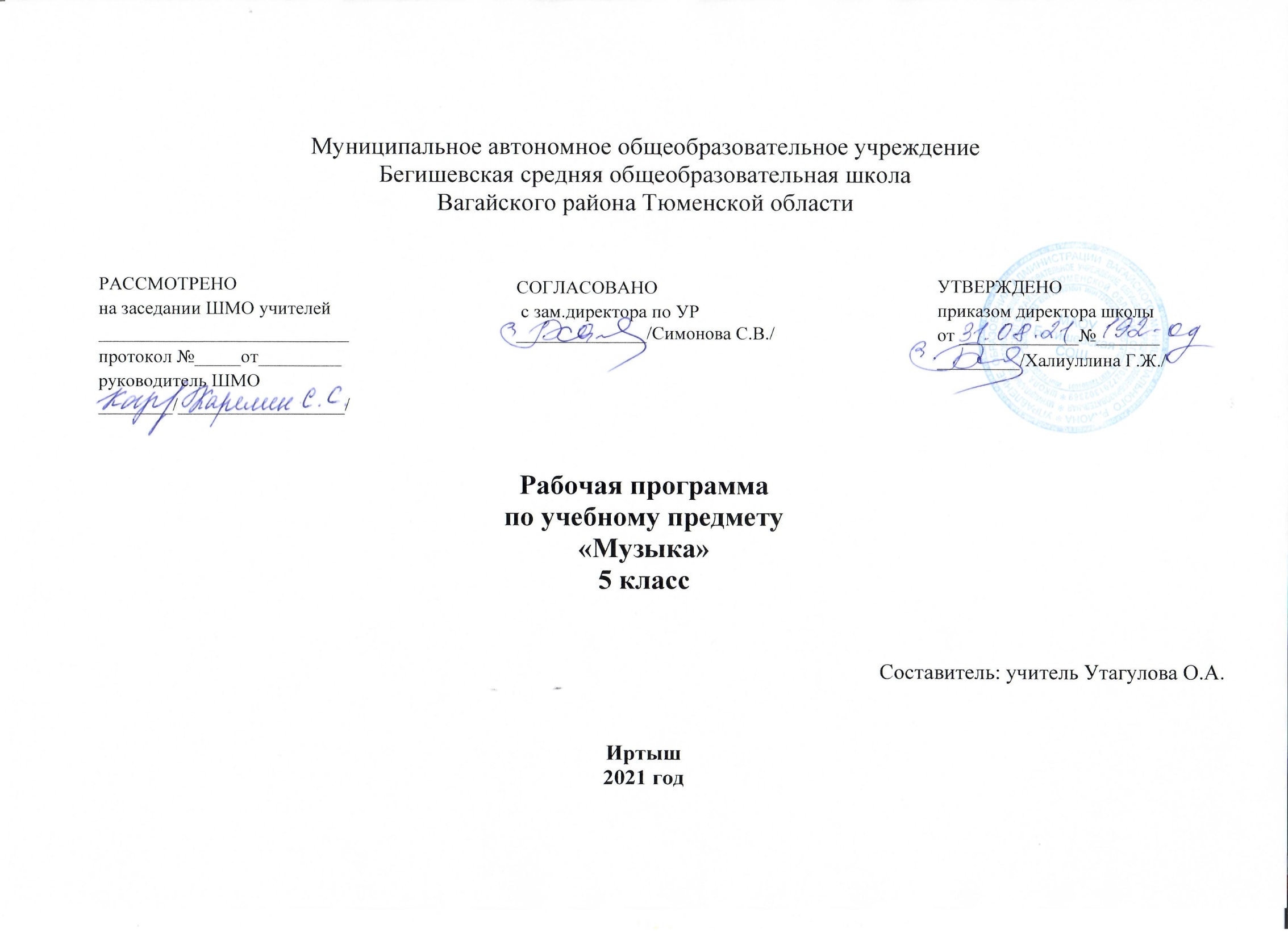 Планируемые результаты освоения учебного предмета «Музыка»В результате освоения курса музыка 5 класса учащиеся должны овладеть следующими знаниями, умениями, навыками.В области личностных результатов отражаются в индивидуальных качественных свойствах учащихся, которые они должны приобрести в процессе освоения учебного предмета «Музыка»:чувство гордости за свою Родину, российский народ и историю России, осознание своей этнической и национальной принадлежности; знание культуры своего народа, своего края, основ культурного наследия народов России и человечества;
усвоение традиционных ценностей многонационального российского общества;целостный, социально ориентированный взгляд на мир в его органичном единстве и разнообразии природы, народов, культур и религий;ответственное отношение к учению, готовность и способность к саморазвитию и самообразованию на основе мотивации к обучению и познанию;уважительное отношение к иному мнению, истории и культуре других народов; готовность и способность вести диалог с другими людьми и достигать в нем взаимопонимания;этические чувства доброжелательности и эмоционально-нравственной отзывчивости, понимание чувств других людей и сопереживание им;компетентность в решении моральных проблем на основе личностного выбора, осознанное и ответственное отношение к собственным поступкам;коммуникативная компетентность в общении и сотрудничестве со сверстниками, старшими и младшими в образовательной, общественно — коммуникативная компетентность в общении и сотрудничестве со сверстниками, старшими и младшими в образовательной, общественно полезной, учебно-исследовательской, творческой и других видах деятельности; — участие в общественной жизни школы в пределах возрастных компетенций с учётом региональных и этнокультурных особенностей; — признание ценности жизни во всех её проявлениях и необходимости ответственного, бережного отношения к окружающей среде; — принятие ценности семейной жизни, уважительное и заботливое отношение к членам своей семьи; — эстетические потребности, ценности и чувства, эстетическое сознание как результат освоения художественного наследия народов России и мира, творческой деятельности музыкально-эстетического характера. Метапредметные результаты характеризуют уровень сформированности универсальных учебных действий, проявляющихся в познавательной и практической деятельности учащихся: — умение самостоятельно ставить новые учебные задачи на основе развития познавательных мотивов и интересов; — умение самостоятельно планировать альтернативные пути достижения целей, осознанно выбирать наиболее эффективные способы решения учебных и познавательных задач; — умение анализировать собственную учебную деятельность, адекватно оценивать правильность или ошибочность выполнения учебной задачи и собственные возможности её решения, вносить необходимые коррективы для достижения запланированных результатов; — владение основами самоконтроля, самооценки, умение принимать решения и осуществлять осознанный выбор в учебной и познавательной деятельности; — умение определять понятия, обобщать, устанавливать аналогии, классифицировать, самостоятельно выбирать основания и критерии для классификации; умение устанавливать причинно-следственные связи, размышлять, рассуждать и делать выводы; — осмысленное чтение текстов различных стилей и жанров; — умение создавать, применять и преобразовывать знаки и символы, модели и схемы для решения учебных и познавательных задач; — умение организовывать учебное сотрудничество и совместную деятельность с учителем и сверстниками: определять цели, распределять функции и роли участников, например в художественном проекте, взаимодействовать и работать в группе; — формирование и развитие компетентности в области использования ИКТ; стремление к самостоятельному общению с искусством и художественному самообразованию.        Предметные результаты        Выпускник 5 класса научится:• наблюдать за многообразными явлениями жизни и искусства, выражать своё отношение к искусству, оценивая художественно-образное содержание произведения в единстве с его формой;• понимать специфику музыки и выявлять родство художественных образов разных искусств (общность тем, взаимодополнение выразительных средств — звучаний, линий, красок), различать особенности видов искусства;• выражать эмоциональное содержание музыкальных произведений в исполнении, участвовать в различных формах музицирования, проявлять инициативу в художественно-творческой деятельности. Выпускник получит возможность научиться:принимать активное участие в художественных событиях класса, музыкально-эстетической жизни школы, района, города и др. (музыкальные вечера, музыкальные гостиные, концерты для младших школьников и др.);самостоятельно решать творческие задачи, высказывать свои впечатления о концертах, спектаклях, кинофильмах, художественных выставках и др., оценивая их с художественно-эстетической точки зрения. Музыкальный образ и музыкальная драматургияВыпускник научится:• раскрывать образное содержание музыкальных произведений разных форм, жанров и стилей; определять средства музыкальной выразительности, приёмы взаимодействия и развития музыкальных образов, особенности (типы) музыкальной драматургии, высказывать суждение об основной идее и форме её воплощения;• понимать специфику и особенности музыкального языка, закономерности музыкального искусства, творчески интерпретировать содержание музыкального произведения в пении, музыкально-ритмическом движении, пластическом интонировании, поэтическом слове, изобразительной деятельности;• осуществлять на основе полученных знаний о музыкальном образе и музыкальной драматургии исследовательскую деятельность художественно-эстетической направленности для участия в выполнении творческих проектов, в том числе связанных с практическим музицированием.Выпускник получит возможность научиться:• заниматься музыкально-эстетическим самообразованием при организации культурного досуга, составлении домашней фонотеки, видеотеки, библиотеки и пр.; посещении концертов, театров и др.;• воплощать различные творческие замыслы в многообразной художественной деятельности, проявлять инициативу в организации и проведении концертов, театральных спектаклей, выставок и конкурсов, фестивалей и др.Музыка в современном мире: традиции и инновацииВыпускник научится:• ориентироваться в исторически сложившихся музыкальных традициях и поликультурной картине современного музыкального мира, разбираться в текущих событиях художественной жизни в отечественной культуре и за рубежом, владеть специальной терминологией, называть имена выдающихся отечественных и зарубежных композиторов и крупнейшие музыкальные центры мирового значения (театры оперы и балета, концертные залы, музеи);• определять стилевое своеобразие классической, народной, религиозной, современной музыки, понимать стилевые особенности музыкального искусства разных эпох (русская и зарубежная музыка от эпохи Средневековья до рубежа XIX - XX вв., отечественное и зарубежное музыкальное искусство XX в.); • применять информационно-коммуникационные технологии для расширения опыта творческой деятельности и углублённого понимания образного содержания и формы музыкальных произведений в процессе музицирования на электронных музыкальных инструментах и поиска информации в музыкально-образовательном пространстве сети Интернет.Выпускник получит возможность научиться:• высказывать личностно-оценочные суждения о роли и месте музыки в жизни, о нравственных ценностях и эстетических идеалах, воплощённых в шедеврах музыкального искусства прошлого и современности, обосновывать свои предпочтения в ситуации выбора; • структурировать и систематизировать на основе эстетического восприятия музыки и окружающей действительности изученный материал и разнообразную информацию, полученную из других источников.Содержание РАБОЧЕЙ ПРОГРАММЫ ПО музыке5 класс.«Музыка и другие виды искусства».34 часа – 1 час в неделю.Музыка рассказывает обо всём – (1 ч).Древний союз – (3 ч).Истоки. Искусство открывает мир. Искусства различны, тема одна.Музыка и литература (18 ч.)Слово и музыка – 3 (ч).Два великих начала искусства. «Стань музыкою слово!». Музыка «дружит» не только с поэзией.Песня – 3 (ч).Песня – верный спутник человека. Обобщение 1 (ч). Мир русской песни. Песни народов мира.Романс – 2 (ч).Романса трепетные звуки. Мир человеческих чувств.Хоровая музыка –(2 ч).Народная хоровая музыка. Хоровая музыка в храме. Что может изображать хоровая музыка. Обобщение – 1 (ч).Опера – 2 (ч).Самый значимый жанр вокальной музыки. Из чего состоит опера. Балет – 2 (ч).Единство музыки и танца. «Русские сезоны» в Париже.Музыка звучит в литературе -2(ч).Музыкальность слова. Музыкальные сюжеты в литературе. Музыка и изобразительное искусство (12 ч).Образы  живописи в музыке. -2 (ч).Живописность искусства. «Музыка – сестра живописи».Музыкальный портрет. – 1 час.Пейзаж в музыке. – 1 часа.«Музыкальная живопись» сказок и былин.- 4 (ч).Волшебная красочность музыкальных сказок. Сказочные герои в музыке. Тема богатырей в музыке.Музыка в произведениях изобразительного искусства. – 2( ч).«Хорошая живопись – это музыка, это мелодия».Подводим итоги – 1 час.Заключительный урок -1 час.Тематическое планирование5 класс.№ п/пНаименование раздела.                                                                                Тема урока.Кол – во часов1.Музыка рассказывает обо всём.1Древний союзДревний союз3 часа2.Истоки.13.Искусство открывает мир.14.Искусства различны, тема одна.1Музыка и литература.                                                                                                           Слово и музыка.Музыка и литература.                                                                                                           Слово и музыка.3 часа5.Два великих начала искусства.16.«Стань музыкою слово!»17.Музыка «дружит» не только с поэзией.1ПесняПесня3 часа8.Песня – верный спутник человека.19-10.Мир русской песни.211.Песни народов мира.1РомансРоманс2 часа12.Романса трепетные звуки.113.Мир человеческих чувств.1Хоровая музыкаХоровая музыка2 часа14.Народная хоровая музыка. Хоровая музыка в храме.115.Что может изображать музыка.116.Обобщающий  урок.1ОпераОпера2 часа17.Самый значительный жанр вокальной музыки.118.Из чего состоит опера.1БалетБалет2 часа19.Единство музыки и танца.120.«Русские сезоны» в Париже.1Музыка звучит в литературеМузыка звучит в литературе2 часа21.Музыкальность слова.122.Музыкальные сюжеты в литературе.1Музыка и изобразительное искусство                                                                              Образы живописи в музыкеМузыка и изобразительное искусство                                                                              Образы живописи в музыке2 часа23.Живописность искусства.124.« Музыка – сестра живописи».1Музыкальный портретМузыкальный портрет1 час25.Может ли музыка выразить характер человека?1Пейзаж в музыкеПейзаж в музыке1 час26.Образы природы в творчестве музыкантов.1« Музыкальная живопись»  сказок и былин« Музыкальная живопись»  сказок и былин4 часа27,28.Волшебная красочность музыкальных сказок.229-30Сказочные герои в музыке. Тема богатырей в музыке.1Музыка в произведениях изобразительного искусстваМузыка в произведениях изобразительного искусства2 час31,32,33« Хорошая живопись – это музыка, это мелодия».234.Подводим итоги. Обобщающий  урок.1                           Итого за год                           Итого за год34 часа